وزارة التعليم العالي				ادارة التشغيل والصيانة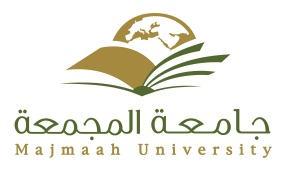 جامعة المجمعةمبنى ............................مبنى ............................مبنى ............................مبنى ............................مبنى ............................مبنى ............................الدورالجناحالغرفةالنوعاخرىملاحظات